TUẦN 34         ( Từ ngày 6/ 5 đến 10/5/2024)                                  Thứ  Hai ngày 6 tháng 5 năm 2024Tiết 1                           HOẠT ĐỘNG TRẢI NGHIỆMSINH HOẠT DƯỚI CỜTham gia hoạt động kỉ niệm ngày sinh Bác Hồ 19 – 5.I. YÊU CÂU CẦN ĐẠT1. Kiến thức, kĩ năng Lắng nghe và trả lời các câu hỏi đơn giản liên quan đến Bác Hồ2. Năng lực Rèn kĩ năng chú ý lắng nghe tích cực, kĩ năng trình bày, nhận xét; tự giác tham gia các hoạt động,.3. Phẩm chấtHS thể hiện lòng biết ơn tới vị lãnh tụ của dân tộcII. ĐỒ DÙNG1. Giáo viên: - Loa, míc, máy tính có kết nối mạng Internet, video hài.2. Học sinh: dụng cụ lao độngIII. CÁC HOẠT ĐỘNG DẠY HỌC Tiết 2                                                TOÁNBài 70: Luyện tập ( Tiết  2)I .YÊU CẦU C ẦN Đ ẠT1. Kiến thức, kĩ năng- Thực hiện được phép cộng, phép trừ các số trong phạm vi 1000 .- Thực hiện được việc tính toán trong trường hợp có hai dấu phép tính cộng, trừ.- Giải được bài toán có nội dung thực tiễn liên quan đến phép cộng, phép trừ trong phạm vi 1000.2.Phát triển năng lực- Qua thực hành, luyện tập sẽ phát triển năng lực tư duy và lập luận toán học, năng lực giao tiếp và hợp tác.- Qua giải bài toán thực tiễn, phát triển năng lực giải quyết vấn đề 3.Phát triển phẩm chấtCó ý thức chăm chỉ, kiên nhẫnII. ĐỒ DÙNG DẠY HỌC- GV: máy tính, máy soi.- HS: bảng conIII. CÁC HOẠT ĐỘNG DẠY HỌCĐiều chỉnh sau giờ học:……………………………………………………………………………………Tiết 3                                            TIẾNG VIỆTBài 28. Nghe - viết: Khám phá đáy biển ở Trường SaI. YÊU CẦU CẦN ĐẠT1.Kiến thức, kĩ năng:- Viết đúng đoạn chính tả : Từ Biển ở Trường Sa đến dưới đáy biển.- Làm đúng các bài tập chính tả.2.Phát triển năng lực - Biết quan sát và viết đúng các nét chữ, trình bày đẹp bài chính tả.3.Phát triển phẩm chất	- HS có ý thức chăm chỉ học tập.II. ĐỒ DÙNG DẠY HỌC GV: Máy tính, tivi - HS: Vở ô li; bảng con.III. CÁC HOẠT ĐỘNG DẠY HỌCĐiều chỉnh sau giờ học:……………………………………………………………………………………Tiết 4                                             TIẾNG VIỆT                    MRVT về các loại vật dưới biển; Dấu chấm, dấu phẩyI. YÊU CẦU CẦN ĐẠT1. Kiến thức, kĩ năng:- Tìm từ về các loài vật dưới biển . Nối câu nêu hoạt động các loài vật sống ở biển- Sử dụng đúng dấu chấm, dấu phẩy trong câu.2. Phát triển năng lực - Phát triển vốn từ về các loài vật dưới biển.	- Sử dụng đúng dấu chấm, dấu phẩy	3. Phát triển phẩm chất	Yêu thiên nhiênII. ĐỒ DÙNG DẠY HỌC- GV: Máy tính, tivi để chiếu hình ảnh của bài học.- HS: Vở BTTV.III. CÁC HOẠT ĐỘNG DẠY HỌCĐiều chỉnh sau giờ học:……………………………………………………………………………………_______________________________Tiết 6                                              TOÁNBài 70: Luyện tập ( Tiết 3)I .YÊU CẦU C ẦN Đ ẠT1. Kiến thức, kĩ năng- Tiếp tục ôn tập phép cộng, phép trừ các số trong phạm vi 1000 - Thực hiện được việc tính toán trong trường hợp có hai dấu phép tính cộng, trừ. Giải được bài tập trắc nghiệm nhiều lựa chọn.- Giải được bài toán có nội dung thực tiễn liên quan đến phép cộng, phép trừ trong phạm vi 1000.2. Phát triển năng lực:- Qua thực hành, luyện tập sẽ phát triển năng lực tư duy và lập luận toán học, năng lực giao tiếp và hợp tác.3. Phát triển phẩm chấtChăm chỉ học tập, yêu thích môn họcII. ĐỒ DÙNG DẠY HỌC- GV: Máy tính, máy soi.ti viIII. CÁC HOẠT ĐỘNG DẠY HỌCĐiều chỉnh sau giờ học:……………………………………………………………………………………Tiết 7                                      GIÁO DỤC THỂ CHẤT       Kiểm tra đánh giá thể thao tự chọn- Bóng rổ (T1)I. YÊU CẦU CẦN ĐẠT1. Kiến thức, kĩ năng - HS thực hiện được các động tác dẫn bóng tại chỗ, dẫn bóng di chuyển lên trước, tung bắt bóng tại chỗ, di chuyển tung bắt bóng và động tác ném bóng vào rổ:2. Về năng lực: - Tự chủ và tự học: Tự giác tích cực tập luyện và tham gia kiểm tra đánh giá tuyên dương. - Giao tiếp và hợp tác: Biết phân công, hợp tác trong nhóm để thực hiện các động tác và trò chơi.- NL chăm sóc SK:  Biết thực hiện vệ sinh sân tập, thực hiện vệ sinh cá nhân để đảm bảo an toàn trong tập luyện.- NL vận động cơ bản: Biết thực hiện các bài tập đã học của môn bóng rổ  	3.Về phẩm chất: - Tích cực trong tập luyện và hoạt động tập thể.- Tích cực tham gia các trò chơi vận động  và có trách nhiệm trong khi chơi trò chơi.II. Địa điểm – phương tiện - Địa điểm: Sân trường  - Phương tiện: + Giáo viên chuẩn bị:  Trang phục thể thao, còi phục vụ trò chơi, bảng các tiêu chí và các yêu cầu cần đạt nội dung bài tập đã học. + Học sinh chuẩn bị: Giày thể thao. III. CÁC HOẠT ĐỘNG DẠY HỌCThứ Ba ngày 7 tháng 5 năm 2024Tiết 1                                              TOÁNBài 71. Ôn tập phép nhân, phép chiaLuyện tập (tiết 1)I. YÊU CẦU CẦN  ĐẠT 1. Kiến thức, kĩ năng- Ôn tập củng cố phép nhân, phép chia trong phạm vi đã học, ôn tập về giải toán.2.Phát triển năng lực - Phát triển năng lực tính toán, giải quyết vấn đề, giao tiếp toán học, vận dụng giải các bài toán thực tế.- Phát triển kĩ năng hợp tác, rèn tính cẩn thận.3.Phát triển phẩm chất: yêu thích môn họcII. ĐỒ DÙNG DẠY HỌC- GV: Máy tính, tivi chiếu nội dung bài tập 1, 3, - HS: SGK.III. CÁC HOẠT ĐỘNG DẠY HỌCĐiều chỉnh sau giờ học…………………………………………………………….....................................Tiết 2                                             TIẾNG VIỆT            Bài 28. Luyện tập: Viết đoạn văn kể về một buổi đi chơiI. YÊU CẦU CẦN ĐẠT1. Kiến thức, kĩ năng:- Viết được 4-5 câu kể về một buổi đi chơi cùng người thân (hoặc thầy cô, bạn bè)2. Phát triển năng lực - Phát triển kĩ năng đặt câu.3. Phát triển phẩm chất	- Biết bày tỏ cảm xúc của mình về buổi đi chơi với người thân (hoặc thầy cô, bạn bè).II. ĐỒ DÙNG DẠY HỌC- GV: Máy tính, tivi - HS: Vở BTTV.III. CÁC HOẠT ĐỘNG DẠY HỌCĐiều chỉnh sau giờ học:……………………………………………………………………………………Tiết 3                                             TIẾNG VIỆT                                                   Bài 28. Đọc mở rộng                        I. YÊU CẦU CẦN ĐẠT1. Kiến thức, kĩ năng- Tự tìm đọc, c/ sẻ với bạn một số truyện dân gian yêu thích theo chủ đề.2. Phát triển năng lực - Phát triển kĩ năng đọc3. Phát triển phẩm chất	- Yêu thích đọc sách, báoII. ĐỒ DÙNG DẠY HỌC- GV: Máy tính, tivi - HS: Sách, truyện.III. CÁC HOẠT ĐỘNG DẠY HỌCĐiều chỉnh sau giờ học:……………………………………………………………………………………Tiết 5                                                 TIẾNG VIỆT                                                Bài 29. Đọc: Hồ Gươm ( T1)I.YÊU CẦU CẦN ĐẠT 	1. Kiến thức, kĩ năng - Biết đọc đúng, rõ ràng một văn bản miêu tả.- Quan sát nhận biết được các chi tiết trong ảnh2.Phát triển năng lực - Giúp hình thành và phát triển năng lực văn học: khả năng thẩm thấu một bài văn miêu tả đặc sắc về cảnh đẹp đất nước, có tinh thần hợp tác trong làm việc nhóm.3.Phát triển phẩm chất- Có thêm sự hiểu biết và tình yêu đối với thủ đô Hà Nội.II. ĐỒ DÙNG DẠY HỌC- GV: Ti vi, máy tính,hình ảnh về Hồ Gươm, một thành phố hoặc làng quê Việt Nam.- HS: Vở BTTV.III. CÁC HOẠT ĐỘNG DẠY HỌCĐiều chỉnh sau giờ học…………………………………………………………….....................................Tiết 7                              HOẠT ĐỘNG TRẢI NGHIỆMHoạt động giáo dục theo chủ đề Bài 34: Lao động an toànI. YÊU CẦU CẦN ĐẠT 1.Kiến thức, kĩ năng- Sau khi tham gia chủ đề hoạt động này, HS: sử dụng được một số dụng cụ lao động một cách an toàn.- Tạo niềm vui và chú ý của HS với nội dung trải nghiệm. Tạo sự liên tưởng đến các hành động khi sử dụng dụng cụ lao động của HS.	2.Phát triển năng lực - Giúp HS trải nghiệm mang lại niềm vui, nụ cười cho bản thân và cho bạn bè.	3.Phát triển phẩm chất- HS không quên giữ thái độ thân thiện, vui tươi với mọi người xung quanh.II. ĐỒ DÙNG DẠY HỌC:- GV: Máy tính, tivi chiếu nội dung bài. Bộ dụng cụ làm vệ sinh trường học. Bộ dụng cụ chăm sóc hoa, cây trồng thông thường. Một số dụng cụ lao động thật, có kích thước phù hợp với HS: dao nhỏ, kéo, kim chỉ, giẻ lau, chổi cán dài, xô và cây lau nhà, cái bào rau củ.-HS: Sách giáo khoa III. CÁC HOẠT ĐỘNG DẠY HỌCĐiều chỉnh sau giờ học…………………………………………………………….....................................Thứ Tư ngày 8 tháng 5 năm 2024Tiết 1                                      TIẾNG VIỆT                                           Bài 29. Đọc: Hồ Gươm( T2)I.YÊU CẦU CẦN ĐẠT 	1. Kiến thức, kĩ năng - Thể hiện tốt giọng đọc một văn bản miêu tả.- Hiểu nội dung bài: Hồ Gươm là cảnh đẹp của thủ đô Hà Nội 2.Phát triển năng lực - Giúp hình thành và phát triển năng lực văn học: khả năng thẩm thấu một bài văn miêu tả đặc sắc về cảnh đẹp đất nước, có tinh thần hợp tác trong làm việc nhóm.3.Phát triển phẩm chất- Có thêm sự hiểu biết và tình yêu đối với thủ đô Hà Nội.II. ĐỒ DÙNG DẠY HỌC- GV: Ti vi, máy tính,hình ảnh về Hồ Gươm, một thành phố hoặc làng quê Việt Nam.- HS: Vở BTTV.III. CÁC HOẠT ĐỘNG DẠY HỌCĐiều chỉnh sau giờ học…………………………………………………………….....................................Tiết 2                                          TIẾNG VIỆT                                       Bài  29. Viết: Chữ hoa Q, V (Kiểu 2) 	I.YÊU CẦU CẦN ĐẠT1. Kiến thức, kĩ năng- Ôn lại các chữ viết hoa Q, V (kiểu 2).- Viết đúng câu ứng dựng: Quê em có dòng sông uốn quanh.2.Phát triển năng lực - Rèn cho HS tính kiên nhẫn, cẩn thận.- Có ý thức thẩm mỹ khi viết chữ.3.Phát triển phẩm chất: yêu thích môn họcII. ĐỒ DÙNG DẠY HỌC- GV: Máy tính, tivi để chiếu hình ảnh của bài học; Mẫu chữ hoa Q, V.- HS: Vở Tập viết; bảng con.III. CÁC HOẠT ĐỘNG DẠY HỌCĐiều chỉnh sau giờ học…………………………………………………………….....................................Tiết 4                                                 TOÁN                                         Bài 71. Luyện tập ( tiết 2)I. YÊU CẦU CẦN ĐẠT1.Kiến thức, kĩ năng- Ôn tập ý nghĩa phép nhân, phép chia (khái niệm ban đầu xây dựng phép nhân và phép chia)- Ôn tập, vận dụng bảng nhân, bảng chia 2 và 5 vào giải các bài toán liên quan đến phép nhân, phép chia.2.Phát triển năng lực - Phát triển năng lực tính toán, giải quyết vấn đề, giáo tiếp toán học, vận dụng giải các bài toán thực tế.- Phát triển kĩ năng hợp tác, rèn tính cẩn thận.3.Phát triển phẩm chất: trách nhiệmII. ĐỒ DÙNG DẠY HỌC:- GV: Máy tính, tivi chiếu nội dung bài tập 2- HS: SGK.III. CÁC HOẠT ĐỘNG DẠY HỌCĐiều chỉnh sau giờ học…………………………………………………………….....................................Tiết 6                                           TIẾNG VIỆTBài 29.Nói và nghe: Nói về quê hương , đất nước em.I. YÊU CẦU CẦN ĐẠT 1.Kiến thức, kĩ năng- Biết giới thiệu về những điều thú vị ở quê hương em hoặc nơi em sống, chia sẻ về những trải nghiệm suy nghĩ, cảm xúc về quê hương em qua tranh gợi ý.2.Phát triển năng lực - Giúp hình thành và phát triển năng lực văn học: khả năng thẩm thấu một bài văn miêu tả đặc sắc về cảnh đẹp đất nước, kĩ năng giao tiếp, có tinh thần hợp tác trong làm việc nhóm.3.Phát triển phẩm chất- Có tình cảm trân trọng đối với quê hương, đất nước. II. ĐỒ DÙNG DẠY HỌC- GV: Máy tính, tivi để chiếu hình ảnh của bài học.- HS: Sách giáo khoa; VBT Tiếng Việt.III. CÁC HOẠT ĐỘNG DẠY HỌCĐiều chỉnh sau giờ học…………………………………………………………….....................................                              Thứ  Năm ngày 9 tháng  5 năm 2024Tiết 1                                                    TOÁN                                                  Bài 71. Luyện tập ( tiết 3) I. YÊU CẦU CẦN ĐẠT 1. Kiến thức, kĩ năng- Ôn tập ý nghĩa phép nhân, phép chia (khái niệm ban đầu xây dựng phép nhân và phép chia)- Ôn tập, vận dụng bảng nhân, bảng chia 2 và 5 vào giải các bài toán liên quan đến phép nhân, phép chia.2.Phát triển năng lực - Phát triển năng lực tính toán, giải quyết vấn đề, giáo tiếp toán học, năng lực lập luận toán học, vận dụng giải các bài toán thực tế.- Phát triển kĩ năng hợp tác, rèn tính cẩn thận.3.Phát triển phẩm chất: trách nhiệm, yêu thích môn họcII. ĐỒ DÙNG DẠY HỌC- GV: Máy tính, tivi chiếu nội dung bài tập 1, 2- HS: SGK.III. CÁC HOẠT ĐỘNG DẠY HỌCĐiều chỉnh sau giờ học…………………………………………………………….....................................Tiết 2,3                                           TIẾNG VIỆT         Bài 30. Tiết 1,2. Đọc: Cánh đồng quê emI. YÊU CẦU CẦN ĐẠT1.Kiến thức, kĩ năng Đọc đúng, rõ ràng bài thơ Cánh đồng quê em. Tốc độ đọc khoảng 60-65/tiếng.- Trả lời được các câu hỏi của bài.- Hiểu và cảm nhận được vẻ đẹp của cánh đồng lúa quê hương thể hiện qua tranh ảnh minh họa và bài thơ.2.Phát triển năng lực - Giúp hình thành và phát triển năng lực văn học: có khả năng làm việc theo nhóm và tinh thần hợp tác 3.Phát triển phẩm chất- Có cảm xúc của bản thân về cảnh đẹp của làng quê, có tình yêu quê hương, đất nướcII. ĐỒ DÙNG DẠY HỌC- GV: Máy tính, tivi để chiếu hình ảnh của bài học.- HS: Vở BTTV.III. CÁC HOẠT ĐỘNG DẠY HỌCĐiều chỉnh sau giờ học…………………………………………………………….....................................Tiết 4                                        GIÁO DỤC THỂ CHẤT       Kiểm tra đánh giá thể thao tự chọn- Bóng rổ (T2)I. YÊU CẦU CẦN ĐẠT1. Kiến thức, kĩ năng - Tiếp tục kiểm tra các động tác dẫn bóng tại chỗ, dẫn bóng di chuyển lên trước, tung bắt bóng tại chỗ, di chuyển tung bắt bóng và động tác ném bóng vào rổ:2. Về năng lực: - Tự chủ và tự học: Tự giác tích cực tập luyện và tham gia kiểm tra đánh giá tuyên dương. - Giao tiếp và hợp tác: Biết phân công, hợp tác trong nhóm để thực hiện các động tác và trò chơi.- NL chăm sóc SK:  Biết thực hiện vệ sinh sân tập, thực hiện vệ sinh cá nhân để đảm bảo an toàn trong tập luyện.- NL vận động cơ bản: Biết thực hiện các bài tập đã học của môn bóng rổ  	3.Về phẩm chất: - Tích cực trong tập luyện và hoạt động tập thể.- Tích cực tham gia các trò chơi vận động  và có trách nhiệm trong khi chơi trò chơi.II. Địa điểm – phương tiện - Địa điểm: Sân trường  - Phương tiện: + Giáo viên chuẩn bị:  Trang phục thể thao, còi phục vụ trò chơi, bảng các tiêu chí và các yêu cầu cần đạt nội dung bài tập đã học. + Học sinh chuẩn bị: Giày thể thao. III. CÁC HOẠT ĐỘNG DẠY HỌCThứ Sáu ngày 10 tháng 5 năm 2024Tiết 1                                                    TOÁN                                                  Bài 72. Ôn tập hình học                                                        Tiết 1.Luyện tập I. YÊU CẦU CẦN ĐẠT 1. Kiến thức, kĩ năng- Ôn tập, củng cố kiến thức về nhận biết điểm, đoạn thẳng, ba điểm thẳng hàng, đường gấp khúc, hình tứ giác, khối trụ, khối cầu.2.Phát triển năng lực - Qua hoạt động giải các bài tập, bài toán thực tế có tình huống (diễn đạt, trao đổi, trả lời câu hỏi) HS phát triển năng lực giải quyết vấn đề, năng lực giao tiếp toán học, năng lực lập luận toán học.3.Phát triển phẩm chất: trách nhiệm, yêu thích môn họcII. ĐỒ DÙNG DẠY HỌC- GV: Máy tính, tivi chiếu nội dung bài tập 1, 2, 3, 5- HS: SGK; Bộ đồ dùng Toán.III. CÁC HOẠT ĐỘNG DẠY HỌCĐiều chỉnh sau giờ học…………………………………………………………….....................................Tiết 2                                           TIẾNG VIỆT      Bài 30. Nghe- viết : Cánh đồng quê emI. YÊU CẦU CẦN ĐẠT1.Kiến thức, kĩ năng- Nghe-viết đúng chính tả 3 khổ thơ đầu, biết viết hoa chữ cái đầu tên bài thờ và đầu các dòng thơ.  .- Làm đúng các bài tập chính tả về cách viết hoa tên riêng địa lí, phân biệt r/d/gi hoặc tiếng có dấu hỏi/ dấu ngã.2.Phát triển năng lực - Biết quan sát và viết đúng các nét chữ, trình bày đẹp bài chính tả.3.Phát triển phẩm chất- HS có ý thức chăm chỉ học tập.II. ĐỒ DÙNG DẠY HỌC:- GV: Máy tính, tivi để chiếu hình ảnh của bài học.- HS: Vở ô li; bảng con.III. CÁC HOẠT ĐỘNG DẠY HỌC:Điều chỉnh sau giờ học…………………………………………………………….....................................Tiết 3                                            TIẾNG VIỆTBài 30. Mở rộng vốn từ về nghề nghiệp. Câu nêu hoạt độngI. YÊU CẦU CẦN ĐẠT1.Kiến thức, kĩ năng- Phát triển vốn từ về nghề nghiệp, biết nói về nghề nghiệp và công việc.2.Phát triển năng lực - Phát triển vốn từ chỉ nghề nghiệp và công việc của nghề nghiệp .3.Phát triển năng lực và phẩm chất: - Có khả năng nhận biết và chia sẻ những suy nghĩ.II. ĐỒ DÙNG DẠY HỌC:- GV: Máy tính, tivi để chiếu hình ảnh của bài học.- HS: Vở BTTV.III. CÁC HOẠT ĐỘNG DẠY HỌC:Điều chỉnh sau giờ học…………………………………………………………….....................................Tiết 7                            HOẠT ĐỘNG TRẢI NGHIỆMSinh hoạt lớp: Sơ kết tuần Thực hành sử dụng an toàn dụng cụ lao độngI. YÊU CẦU CẦN ĐẠT      	* Sơ kết tuần: 	- HS nhớ lại những việc mình đã thực hiện được trong tuần. GV hướng dẫn HS những việc cần thực hiện trong tuần tiếp theo. 	- Rèn cho HS thói quen thực hiện nền nếp theo quy định.	- Giáo dục HS yêu trường, yêu lớp.      	* Hoạt động trải nghiệm: - Củng cố kĩ năng sử dụng dụng cụ lao động an toàn.            II. ĐỒ DÙNG DẠY HỌC*  GV: Các dụng cụ lao động phù hợp với hoạt động và không gian hoạt động.- Dụng cụ xới đất, xẻng, găng tay khẩu trang, kéo, bình tưới nước,… để làm việc ở vườn trường.- Rổ, rá, dao không quá sắc,… để làm việc ở bếp. * HS: SGK, Khăn lau, giẻ lau, khẩu trang, găng tay nhựa để lau bụi giá sách, kệ sách ở thư viện.III. CÁC HOẠT ĐỘNG DẠY HỌCHoạt động của Giáo viênHoạt động của Học sinh1. KĐ (2-3’)- GV yêu cầu HS khởi động hát- GV dẫn dắt vào hoạt động.2. Sinh hoạt dưới cờ: (28-30’)       Tham gia hoạt động kỉ niệm ngày sinh Bác Hồ 19 – 5.         Nghe kể chuyện về những công việc Bác Hồ đã trải qua trong thời gian đi tìm đường cứu nước. - GV giới thiệu chủ đề sinh hoạt “THAM GIA KỈ NIỆM SINH NHẬT BÁC HỒ”:Câu hỏi giao lưu HS:1. Sinh nhật Bác Hồ là ngày, tháng nào?2. Em thấy những hoạt động nào được tổ chức nhằm kỉ niệm sinh nhật Bác Hồ? Những hoạt động ấy được tổ chức ở đâu?3. Em đã tham gia vào những hoạt động nào?4. Em cảm nhận được điều gì thông qua những hoạt động đó? 5. Vì sao lại tổ chức những hoạt động kỉ niệm sinh nhật Bác Hồ? - GV nhận xét, khen thưởng câu trả lời đúng, hay của HS và phát động hoạt động theo góc của “Ngày hội đọc sách” (HS lắng nghe và chuẩn bị).* Tìm hiểu về Bác HồNhiệm vụ 1: Quan sát tranh ảnh, xem đoạn phim phóng sự hãy kể tên những công việc, hoạt động hàng ngày của Bác. Từ đó hoàn thiện bản thân để xứng đáng là cháu ngoan Bác HồNhiệm vụ 2 : Hãy kể những câu chuyện, hát những bài hát nói về Bác Hồ mà em biết3. Tổng kết, dặn dò (2- 3’)- GV nhận xét, đánh giá tiết học, khen ngợi, biểu dương HS.- GV dặn dò HS chuẩn bị nội dung HĐGD theo chủ đề - Cả lớp thực hiện- HS lắng nghe- HS trả lời câu hỏi- HS lắng nghe- HS kể- HS thực hiện yêu cầuHoạt động của GVHoạt động của HS1. khởi động:( 2-3’)* Mục tiêuTạo hứng thú cho HS, dẫn dắt giới thiệu bài* Các tiến hành- GV cho HS múa hát - Giới thiệu – ghi tên bài.2. Thực hành : ( 30 – 32’)* Mục tiêu : - Thực hiện được phép cộng, phép trừ các số trong phạm vi 1000 .- Thực hiện được việc tính toán trong trường hợp có hai dấu phép tính cộng, trừ.- Giải được bài toán có nội dung thực tiễn liên quan đến phép cộng, phép trừ trong phạm vi 1000.* PP: trò chơi, thảo luận* Cách tiến hành :Bài 1: Đ, S ( 6’)- GV tổ chức TC: Ai nhanh, ai đúng+ GV hd cách chơi, luật chơi+ Cho HS chơi- Nhận xét, tuyên dương nhóm làm đúng, nhanh+Chốt:Lưu ý gì khi đặt tính ? và tính  ?Bài 2: Đặt tính rồi tính:( 7 – 8’)- Bài yêu cầu gì ?- Chữa bài, chốt đúng+Nêu cách cộng ( trừ ) các số trong phạm vi 1000 ?+ Khi cộng ( trừ ) có nhớ cần lưu ý gì ?- GV nhận xét, chốt KTBài 3: Số ( 6’)- Nêu yêu cầu bài- GV nhận xét-Chốt kiến thức Bài 4: Tính( 5’)- Bài yêu cầu gì ?+ Để điền đúng số vào hình có dấu ? ta làm thế nào ?Bài 5: Giải toán:( 8 – 10’)- Cho HS làm vở- Chấm, soi, chữa bài + Muốn tìm cả 2 trường trồng được bao nhiêu cây em làm thế nào ?+ Vận dụng KT nào để giải bài toán ?* Liên hệ: Cây xanh mang lại nhiều lợi ích. Vì vậy cần trồng, chăm sóc và bảo vệ cây xanh .3. Củng cố ( 2’)-Hệ thống nội dung bài .    -Nhận xét giờ học.- Cả lớp hát + vận động- Nêu yêu cầu bài - Ghi nhanh Đ, S  vào BC - Giải thích vì sao Đ, S- HS nêu- HS nêu- HS làm BC – HS thực hiện lại 1 số phép tính.- HS nêu- HS trả lời- HS nêu- Làm nháp – Trao đổi N2- Trình bày trước lớp.- HS nêu- Làm b.con - Chữa bài.-Thực hiện theo thứ tự từ trái sang phải- Đọc bài toán, phân tích– HS làm vở, Chia sẻ :- HS nêu- HS nêuHoạt động của GVHoạt động của HS1.Khởi động, kết nối(2- 3’)*Mục tiêu: Tạo hứng thú cho học sinh trước giờ học, kết nối với bài học* Cách tiến hành:- Hát và vận động theo lời bài hát - GV nhận xét, giới thiệu bài2. Hình thành kiến thức(28-30’)*Mục tiêu: - Viết đúng đoạn chính tả theo yêu cầu.    - Làm đúng các bài tập chính tả.* PP: thảo luận, thực hành* Cách tiến hành:Giới thiệu bài (1')- Viết đoạn:Biển ở Trường Sa đến dưới đáy biển.Hướng dẫn chính tả: (6-8’)- GV đọc cho HS nghe đoạn cần viết- G  yêu cầu cả lớp đọc thầm lại bài , suy nghĩ CN tìm xem trong bài  có tiếng, từ nào dễ viết sai, cách trình bày  - sau đó thảo luận nhóm đôi để thống nhất ý kiến- G nhận xét cho HS nêu chỗ khó cần lưu ý khi viết-  G gọi HS đọc lại  từ khó trên bảng lớp- G xoá bảng từ khó, đọc cho HS viết bảng con: Trường Sa, rực rỡ, tấm thảm, vỉa san hô - G nhận xét bảng conc. Viết chính tả (13-15') - GV KT tư thế ngồi , cách cầm bút - GV đọc cho HS viết bài  ( Kế thừa ở lớp 1 : Đọc chậm mỗi lần 1 cụm từ ngắn )-  Quan sát giúp đỡ em viết chậm  d. Chấm, chữa bài (2 ')  - GV đọc soát lỗi , lỗi HS sai Gv ghi lại trên bảng lớp- GV soi vở nhận xét, tuyên dương bài viết đẹp để HS học tậpđ. Bài tập chính tả.4- 6’- HDHS hoàn thiện vào VBTTV/ tr.63- GV chữa bài, nhận xét.3. Củng cố (2’)- Hôm nay em học bài gì?- GV nhận xét giờ học.- HS thực hiện- HS theo dõi SGK và đọc thầm theo - 1HS đọc lại bài viết- HS trình bày trước lớp. VD từ dễ viết sai: Trường Sa, rực rỡ, tấm thảm, vỉa san hô- HS đọc- HS viết bc- HS viết bài vào vở- HS soát lỗi CN sau đó đổi vở cho bạn để KT nhóm 2- HS chữa lỗi- 1- 2 HS đọc YC bài 2, 3.- HS làm bài cá nhân, sau đó đổi chéo kiểm tra.Hoạt động của GVHoạt động của HS1.Khởi động(2- 3’)*Mục tiêu: Tạo hứng thú cho học sinh trước giờ học, kết nối với bài học* Cách tiến hành:- Hát và vận động theo lời bài hát 2 Hình thành kiến thức (26- 28’)*Mục tiêu: Tìm từ về các loài vật dưới biển . Nối câu nêu hoạt động các loài vật sống ở biển- Sử dụng đúng dấu chấm, dấu phẩy trong câu.* PP: quan sát, thảo luận, trò chơi* Cách tiến hành:+) Tìm hiểu các loại vật dưới biểnBài 1:- Bài yêu cầu làm gì?- YC HS quan sát tranh, nêu:+ Tên các con vật ?+ Tên các con vật: rùa biển, cá hề, cá heo, sao biển, bạch tuộc, san hô. - YC HS làm bài vào VBT/ tr.63.- GV hỗ trợ HS gặp khó khăn.- GV chữa bài, nhận xét.- Nhận xét, tuyên dương HS.Bài 2: - Bài yêu cầu làm gì?- GV yêu cầu học sinh thảo luận nhóm để tìm từ ngữ ở cột A thích hợp với từ ngữ ở cột B để tạo câu. - Tổ chức trò chơi “Tiếp sức”: Mỗi nhóm cử 3 bạn chơi, mỗi bạn sẽ nối một từ ở cột A với một từ cột B sao cho phù hợp sau đó về đập tay với bạn của mình trong đội để bạn tiếp tục. Nhóm nào thực hiện nhanh, đúng và đẹp thì giành chiến thắng. - Nhận xét, tuyên dương+) Dấu chấm, dấu phẩyBài 3:- Bài YC làm gì?- GV yêu cầu học sinh thảo luận nhóm đôi để chọn dấu phẩy, dấu chấm cho phù hợp.- Nhận xét, khen ngợi HS.3. Củng cố (1-2’)- Hôm nay em học bài gì?- GV nhận xét giờ học.- Cả lớp thực hiện- 1-2 HS đọc YC bài.- HS trả lời:HS quan sát tranh- 3-4 HS nêu.- HS thực hiện làm bài cá nhân.- HS đổi chéo kiểm tra theo cặp.- 1- 2 HS đọc YC bài.- HS thảo luận nhóm và làm bài- 2 nhóm lên bảng chơi- 1-2 HS đọc YC.- 3-4 HS đọc.Hoạt động của GVHoạt động của HS1. Khởi động:( 2-3’)* Mục tiêuTạo hứng thú cho HS* Cách tiến hành- Cả lớp hát + vận động  - Giới thiệu – ghi tên bài.2. Thực hành : ( 30 – 32’)* Mục tiêu : - Thực hiện được phép cộng, phép trừ các số trong phạm vi 1000 .- Thực hiện được việc tính toán trong trường hợp có hai dấu phép tính cộng, trừ.- Giải được bài toán có nội dung thực tiễn liên quan đến phép cộng, phép trừ trong phạm vi 1000*PP: trò chơi, thảo luận* Cách tiến hành :Bài 1: Chọn câu trả lời đúng ( 7’)- Nêu yêu cầu bài - GV tổ chức TC: Ai nhanh, ai đúng+ GV hd cách chơi, luật chơi- Nhận xét, tuyên dương nhóm làm đúng, nhanh-> Vận dụng dạng bài tập trắc nghiệm liên quan đến phép cộng, trừ.Bài 2: Số :( 7 – 9’)- Bài yêu cầu gì ?   - Soi, chữa bài, chốt đúng+ Để điền đúng số vào ô trống có dấu ? ta làm thế nào ?Bài 3: ( 6 - 7’)- Nêu yêu cầu bài -  Yêu cầu HS đặt đề toán- Dựa vào tóm tắt, phân tích bài toán- Soi, chia sẻ:+ Muốn biết Mai cao hơn Mi bao nhiêu, ta làm thế nào ?+ Bài toán dạng nào ?- Qua hình minh họa, em thấy gì ?- GV giới thiệu cách đo chiều cao của người. Các em thực hành đo các bạn hoặc người thân trong gia đình.Bài 4: Tìm chữ số thích hợp( 10’)- Bài yêu cầu gì ? - Nhận xét, chốt đúng.-> Chốt: Cách thực hiện phép cộng ( trừ ) có nhớ trong phạm vi 1000.Bài 5: - Đọc bài toán, phân tích- HD: Muốn tìm hiệu của hai số ta cần biết gì ?  - Soi, chữa bài- > Chốt kiến thức 3. Củng cố ( 2’)-Hệ thống nội dung bài .    -Nhận xét giờ học.- HS thực hiện- HS nêu- Ghi nhanh đáp án ra b.con.- Giải thích vì sao chọn đúng- HS nêu- HS làm nhápThực hiện theo thứ tự từ trái sang phải- HS nêu yêu cầu- HS đặt đề toán- Làm vở.- HS trả lời- HS trả lời- HS trả lời- HS nêu- Làm b.con – Trao đổi N2- Nêu cách làm trước lớp.( Biết 2 số )- Làm nháp  CÁC TIÊU CHÍ ĐÁNH GIÁCÁC TIÊU CHÍ ĐÁNH GIÁHOÀN THÀNH TỐT- Thực hiện tốt VS cá nhân, đảm bảo an toàn trong tập luyện- Biết quan sát tranh ảnh, động tác mẫu của giáo viên- Thực hiện tốt các động tác dẫn bóng tại chỗ (di chuyển) và ném bóng- Tham gia tích cực các trò chơi vận động- Hoàn thành tốt lượng vận động của bài tập- Tích cực, trung thực trong tập luyện và hình thành thói quen tập luyện TDTTHOÀN THÀNH- Biết thực hiện VS cá nhân, đảm bảo an toàn trong tập luyện- Bước đầu biết quan sát tranh ảnh, động tác mẫu của giáo viên- Thực hiện được các nội dung kiến thức mới- Có tham gia các trò chơi vận động nhưng chưa tích cực - Hoàn thành lượng vận động của bài tập- Tích cực trong tập luyện và bước đầu hình thành thói quen tập luyện TDTTCHƯA HOÀN THÀNH- Chưa biết thực hiện VS cá nhân, đảm bảo an toàn trong tập luyện- Chưa biết quan sát tranh ảnh, động tác mẫu của giáo viên- Chưa thực hiện được các nội dung kiến thức mới- Hạn chế tham gia các trò chơi vận động- Chưa hoàn thành lượng vận động của bài tập- Ý thức và tinh thần tập luyện chưa caoNội dungLV ĐLV ĐPhương pháp, tổ chức và yêu cầuPhương pháp, tổ chức và yêu cầuNội dungT. gian S. lầnHoạt động GVHoạt động HSI. Phần mở đầuNhận lớpKhởi động- Xoay các khớp cổ tay, cổ chân, vai, hông, gối,...   - Trò chơi “ kết bạn”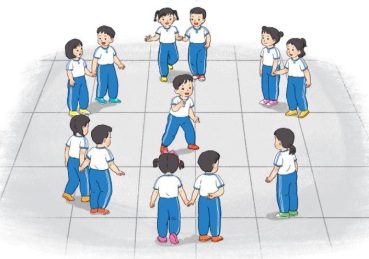 II. Phần cơ bản:- Kiểm tra đánh giá các động tác dẫn bóng tại chỗ, dẫn bóng di chuyển lên trước, tung bắt bóng tại chỗ, di chuyển tung bắt bóng và động tác ném bóng vào rổ:- Trò chơi “Mèo đuổi chuột”.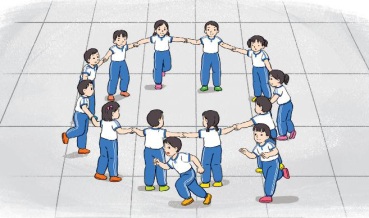 III.Kết thúc-  Thả lỏng cơ toàn thân. - Nhận xét, đánh giá chung của buổi học.  Hướng dẫn HS Tự ôn ở nhà- Về lớp5 – 7’16-18’3-5’4- 5’2x8N1 lần Gv nhận lớp, thăm hỏi sức khỏe học sinh phổ biến nội dung, yêu cầu giờ học- Gv HD học sinh khởi động.- GV hướng dẫn chơiTừng học sinh thực hiện các động tác được kiểm tra- Yêu cầu HS nhận xét bạn- GV nhận xét, đánh giá bổ xung, tuyên dương.  - GV nêu tên trò chơi, hướng dẫn cách chơi. - Cho HS chơi thử và chơi chính thức. - Nhận xét tuyên dương và sử phạt người phạm luật- GV hướng dẫn- Nhận xét kết quả, ý thức, thái độ học của hs.- VN ôn bài đã học và chuẩn bị bài sau. Đội hình nhận lớp  - Cán sự tập trung lớp, điểm số, báo cáo sĩ số, tình hình lớp cho GV.- HS nhận xét bạn sau khi thực hiện các động tác.HS thực hiện thả lỏng- ĐH kết thúcHoạt động của GVHoạt động của HS1.Khởi động - Kết nối(3 – 5’)*Mục tiêu: Tạo hứng thú cho học sinh trước giờ học, kết nối với bài học* Tổ chức hoạt động:- Cho HS múa hát bài: Bé học phép nhân, phép chia2. Luyện tập( 27 -30’)*Mục tiêu: Ôn tập củng cố phép nhân, phép chia trong phạm vi đã học, ôn tập về giải toán.*PP: luyện tập,thảo luận nhóm* Tổ chức hoạt động:Bài 1: GV chiếu bài- Gọi HS đọc YC bài.- Bài yêu cầu làm gì?- GV tổ chức các em làm theo cặp- Soi bài, gọi HS chia sẻ- Đánh giá, nhận xét bài HS.Chốt: quan sát rồi nối với phép tính thích hợpBài 2: GV chiếu bài- Gọi HS đọc YC bài.- GV hướng dẫn mẫu- Bài yêu cầu làm gì?- Tổ chức các em làm bài vào bảng con, - Cho HS chia sẻ- Đánh giá, nhận xét bài HS.-GV chốt cách làmBài 3: GV chiếu bài- Gọi HS đọc YC bài.- Bài yêu cầu làm gì?- YC HS quan sát phép nhân ở mỗi hình ô tô rồi nêu hai phép chia vào 2 bánh ô tô- Soi bài, gọi HS nhận xét- GV nhận xét, khen ngợi HS.-GV chốt cách làm:tích chia cho thừa số thứ nhất được kết quả là thừa số thứ 2 và ngược lạiBài 4:- Gọi HS đọc YC bài.+ Bài toán cho biết gì?+ Bài toán hỏi gì?- Tổ chức cho các em làm bài vào vở- GV chấm bài - Soi bài, gọi HS nhận xétchữa bài, nhận xét-GV chốt cách làmBài 5: GV chiếu bài- Gọi HS đọc YC bài.+ Bài toán cho biết gì?+ Bài toán hỏi gì?- Tổ chức cho các em làm vào bảng nhóm- Đánh giá, nhận xét bài HS.-GV chốt cách làm3. Củng cố, dặn dò:- Hôm nay em học bài gì? - Dựa vào một phép tính nhân ta có thể lập được mấy phép tính chia. Lấy ví dụ cụ thể- Nhận xét giờ học.-HS múa hát- HS trả lời- HS thảo luận và thống nhất cách nối- 1 số nhóm cặp trình bày- HS làm PBT-HS chia sẻ- HS quan sát và chia sẻ trước lớp- HS phân tích đề và làm bài vào PBT.- HS phân tích đề và làm bài vào vở-HS đọc yêu cầu-HS trả lời- HS trình bày bài làm- HS chia sẻ.Hoạt động của GVHoạt động của HS1. Khởi động, kết nối(2-3’)* Mục tiêuTạo hứng thú cho HS, dẫn dắt kết nối vào bài* Cách tiến hànhGV cho cả lớp hát bài: Bụi phấn2. Hình thành kiến thức(30-32’)* Mục tiêu- Viết được 4-5 câu kể về một buổi đi chơi cùng người thân (hoặc thầy cô, bạn bè)* PP: quan sát, thảo luận* Cách tiến hành+) Luyện viết đoạn văn Bài 1:- Bài yêu cầu làm gì?- GV chiếu tranh sgk, hỏi:+ Mọi người đang ở đâu?+ Cảnh vật nơi đó có gì đẹp?+ Mỗi người đang làm gì?+ Theo em, cảm xúc của mọi người như thế nào? - HDHS hỏi và đáp theo nhóm đôi- GV hỗ trợ HS gặp khó khăn.- GV gọi HS lên thực hiện.- Nhận xét, tuyên dương HS.Bài 2:- Bài yêu cầu làm gì?- GV đưa ra đoạn văn mẫu, đọc cho HS nghe.- YC HS thực hành viết vào VBT tr.64.- GV quan sát, hỗ trợ HS gặp khó khăn.- Gọi HS đọc bài làm của mình.- Nhận xét, chữa cách diễn đạt.3. Củng cố (1-2’)- Hôm nay em học bài gì?- GV nhận xét giờ học.- Cả lớp hát- 1-2 HS đọc YC bài.HS quan sát tranhHS thảo luận nhóm đôi- trả lời- 1-2 HS đọc YC bài.- HS lắng nghe, hình dung cách viết.HS thực hành viết vở- HS chia sẻ bài viết.Hoạt động của GVHoạt động của HS1. Khởi động, kết nối(2-3’)* Mục tiêuTạo hứng thú cho HS, dẫn dắt kết nối vào bài* Cách tiến hànhGV cho cả lớp hát2. Đọc mở rộng(30-32’)* Mục tiêu- HS tự tìm đọc, chia sẻ với bạn một số truyện dân gian yêu thích theo chủ đề.* PP: cá nhân,nhóm* Cách tiến hành- Gọi HS đọc YC bài 1,2- Giới thiệu cho học sinh một số truyện dân gian Việt Nam phù hợp với lứa tuổi thiếu nhi. - Gv hướng dẫn học sinh cách đọc truyện và nắm bắt thông tin về câu chuyện: Tên truyện dân gian đó là gì? Em thích nhất nhân vật/sự việc nào trong truyện?- Tổ chức cho HS tìm đọc một truyện dân gian mình thích- Tổ chức cho HS chia sẻ.- Nhận xét, đánh giá việc đọc mở rộng của HS.3. Củng cố (1-2’)- Hôm nay em học bài gì?- GV nhận xét giờ đọc của HS.Cả lớp hát- HS đọc YC- HS lắng nghe- HS lắng nghe, thực hiện- HS tìm đọc một truyện dân gian mình thíchHS chia sẻ với bạn cùng bàn.- HS chia sẻ trước lớpHoạt động của GVHoạt động của HS1. Khởi động - kết nối (3-5’)*Mục tiêu: tạo niềm tin hứng thú vào bài học* Tổ chức hoạt động- Cho HS quan sát tranh trong SGK trên MH: Tranh vẽ gì?- GV hỏi:+ Em biết những gì về thủ đô Hà Nội?- GV dẫn dắt, giới thiệu bài.2.Khám phá(25- 27’)*Mục tiêu: Biết đọc đúng, rõ ràng một văn bản miêu tả.- Quan sát nhận biết được các chi tiết trong ảnh- Hiểu nội dung bài: Hồ Gươm là cảnh đẹp của thủ đô Hà Nội *PP:  Làm mẫu, luyện tập, làm việc nhóm* Tổ chức hoạt độnga.Đọc văn bản.- GV đọc mẫu: đọc với giọng tâm tình, giống như kể. Ngắt giọng, nhấn giọng đúng chỗ.- HDHS chia đoạn: - GV nhận xét, chốt, chiếu lên MH+ Đoạn 1: Từ đầu đến sáng long lanh.+ Đoạn 2: Tiếp cho đến cỏ mọc xanh um.+ Đoạn 3: Còn lại.- Yêu cầu HS tìm và nêu từ khó trong bài- GV hướng dẫn luyện đọc từ khó kết hợp giải nghĩa từ: - GV nx, sửa- GV chiếu câu dài:Cầu Thê Húc màu son,/ cong cong như con tôm,/ dẫn vào đền Ngọc Sơn.//- HD luyện đọc câu dài:- Luyện đọc đoạn: GV yêu cầu HS luyện đọc đoạn theo nhóm ba.- Gọi HS đọc trước lớp- GV nhận xét- HD đọc cả bài- Gọi HS đọc- GV nhận xét3. Củng cố, dặn dò:- Hôm nay em học bài gì?- GV nhận xét giờ học.- HS thảo luận theo cặp và chia sẻ.- 2-3 HS chia sẻ.- Cả lớp đọc thầm.- HS nêu: (3 đoạn)- HS nêu từ khóbầu dục, xum xuê, bưu điện,…- HS đọc từ khó trong câu( dãy)- HS đọc( theo dãy)-HS luyện đọc trong nhóm- HS đọc nối tiếp đoạn trước lớp.- 2,3 HS đọc cả bài- HS chia sẻ.Hoạt động của GVHoạt động của HS1. Khởi động- kết nối *Mục tiêu: Tạo hứng thú cho học sinh trước giờ học, kết nối với bài học* Tổ chức hoạt động - Tổ chức trò chơi Oẳn tù tì - GV dẫn dắt, vào bài.2. Khám phá *Mục tiêu: sử dụng được một số dụng cụ lao động một cách an toàn.*PP: luyện tập,thảo luận nhóm* Tổ chức hoạt động:Thảo luận về cách sử dụng an toàn các dụng cụ lao động.- GV giao cho mỗi nhóm HS một dụng cụ lao động. YC mỗi nhóm quan sát, vẽ lại vào tờ giấy lớn (A3), trên đó ghi tên dụng cụ lao động, công dụng của dụng cụ lao động, dùng một từ nói lên sự nguy hiểm khi sử dụng dụng cụ lao động, cách sử dụng và cất giữ an toàn.- Gọi đại diện nhóm trình bày- Gọi các nhóm nhận xét bổ xung- Nhận xét=> Cần học cách sử dụng an toàn các dụng cụ lao động, cũng như cách cất giữ đúng chỗ để bảo vệ bản thân và người khác. 3. Mở rộng và tổng kết chủ đề:- GV hướng dẫn sử dụng một trong số dụng những cụ lao động được nhắc đến ở HĐ trước: dao nhỏ, kéo, kim chỉ, giẻ lau, chổi cán dài, xô và cây lau nhà, cái bào rau củ. - Hướng dẫn cách cầm, cách đặt các ngón tay để thao tác thái / cắt / gọt / khâu / lau /quét,… an toàn.- Yc Hs thực hành theo nhóm- Gọi đại diện nhóm lên thực hành trước lớp- Sau khi thực hành xong Yc Hs lau dọn, cất dụng cụKết luận:  Nhắc lại các bí kíp sử dụng an toàn của các dụng cụ lao động vừa hướng dẫn cho HS.4. Cam kết, hành động- Hôm nay em học bài gì?- về nhà nhờ bố mẹ chỉ rõ những dụng cụ lao động nào có trong gia đình mà em chưa được phép sử dụng.- HS thực hiện cặp đôi, sử dụng các từ: kéo, búa, giấy mỗi khi xoè tay.- Hs chia nhóm nhận dụng cụ và thực hiện ycVD: Nhóm 1: Kim chỉ.+ Vẽ chiếc kim khâu và cuộn chỉ. + Công dụng: khâu quần áo,… + Nguy hiểm: sắc nhọn.+ Cách dùng an toàn: Kim luôn đi cùng chỉ. Khi dùng kim, ngồi một chỗ, không chạy, không đi lại.+ Cách cất giữ: ghim kim hoặc cài kim vào cuộn chỉ, cất trong chiếc hộp kín.…- 2-3 nhóm trình bày.- Nhận xét- HS lắng nghe. - Lắng nghe- Lắng nghe- HS thực hành theo nhóm: thực hành từng thao tác theo hướng dẫn của thầy cô (HS dùng dao cắt rau củ quả luộc …)- Đại diên nhóm lên thực hành- HS thực hành lau dọn, cất dụng cụ lao động sau khi làm việc.- Lắng nghe- 2-3 HS trả lời.- HS lắng nghe.Hoạt động của GVHoạt động của HS1. Khởi động - kết nối (3-5’)*Mục tiêu: tạo niềm tin hứng thú vào bài học* Tổ chức hoạt động- Cho HS hát bài” Quê hương tươi đẹp- GV dẫn dắt, giới thiệu bài.2. Tìm hiểu bài* Mục tiêu- Hiểu nội dung bài: Hồ Gươm là cảnh đẹp của thủ đô Hà Nội *Trả lời câu hỏi.- Gọi HS đọc nối tiếp đoạn - Gọi HS đọc toàn bài- GV gọi HS đọc lần lượt 4 câu hỏi trong sgk/tr.127.- GV HDHS trả lời từng câu hỏi đồng thời hoàn thiện vào VBTTV- GV hỗ trợ HS gặp khó khăn, lưu ý rèn cách trả lời đầy đủ câu.- Nhận xét, chốt câu đúng trên MH, tuyên dương HS.* Hoạt động 3: Luyện đọc lại.- GV đọc diễn cảm toàn bài. Lưu ý giọng của nhân vật.- Gọi HS đọc toàn bài.- Nhận xét, khen ngợi.* Hoạt động 4: Luyện tập theo văn bản đọc.Bài 1:- Gọi HS đọc yêu cầu sgk/ tr.127.- YC HS hoạt động theo nhóm 4 và đồng thời hoàn thiện vào VBTTV- GV quan sát, hỗ trợ HS gặp khó khăn.- Gọi các nhóm lên thực hiện.- Tuyên dương, nhận xét.Bài 2:- Gọi HS đọc yêu cầu sgk/ tr.127.- YC HS hoàn thiện vào VBTTV- GV quan sát, hỗ trợ HS gặp khó khăn.- Nhận xét chung, tuyên dương HS.3. Củng cố, dặn dò:- Hôm nay em học bài gì?- GV nhận xét giờ học.- Cả lớp thực hiện- HS đọc nối tiếp đoạn.-HS đọc toàn bài-HS đọc yêu cầu- Các nhóm hoạt động- Một số nhóm trình bày.- 3,4HS đọc toàn bài-HS đọc yêu cầu- HS thực hiện-  HS chia sẻ bài làm HS đọc yêu cầu- HS thực hiện- HS chia sẻ.- HS chia sẻ.Hoạt động của GVHoạt động của HS1. Khởi động – kết nối (3-5’)* Mục tiêu: tạo niềm tin hứng thú vào bài học* Tổ chức hoạt động- Cho HS hát bài chữ đẹp mà nết càng ngoan- Cho HS quan sát mẫu chữ hoa: Đây là mẫu chữ hoa gì?- GV dẫn dắt, giới thiệu bài.2. Khám phá* Mục tiêu: *PP: luyện tập* Tổ chức hoạt độnga.Hướng dẫn viết chữ hoa.- GV tổ chức cho HS nêu:+ Độ cao, độ rộng chữ hoa Q, V.+ Chữ hoa Q, V gồm mấy nét?- GV chiếu video HD quy trình viết chữ hoa Q, V.- GV thao tác mẫu trên bảng con, vừa viết vừa nêu quy trình viết từng nét.- YC HS viết bảng con.- GV hỗ trợ HS gặp khó khăn.- Nhận xét, động viên HS.b.Hướng dẫn viết câu ứng dụng.- Gọi HS đọc câu ứng dụng cần viết.- GV viết mẫu câu ứng dụng trên bảng, lưu ý cho HS:+ Viết chữ hoa Q, V đầu câu.+ Cách nối từ Q sang u.+ Khoảng cách giữa các con chữ, độ cao, dấu thanh và dấu chấm cuối câu.c.Thực hành luyện viết.- YC HS thực hiện luyện viết chữ hoa Q, V và câu ứng dụng trong vở Luyện viết.- GV quan sát, hỗ trợ HS gặp khó khăn.-GV soi bài cho HS nhận xét- Nhận xét, đánh giá bài HS.3. Củng cố, dặn dò:- Hôm nay em học bài gì?- GV nhận xét giờ học.- HS hát- 1-2 HS chia sẻ.- 2-3 HS chia sẻ.- HS quan sát.- HS quan sát, lắng nghe.- HS luyện viết bảng con.- 3-4 HS đọc.- HS quan sát, lắng nghe.- HS thực hiện.- HS nhận xét- HS chia sẻ.Hoạt động của GVHoạt động của HS1. Khởi động – Kết nối(3-5’)* Mục tiêu: ôn lại KT cũ* Tổ chức hoạt động-Cho HS đọc lại bảng nhân 2; nhân 5, chia 2, chia 52. Luyện tập(25-27’)* Mục tiêu: Ôn tập, vận dụng bảng nhân, bảng chia 2 và 5 vào giải các bài toán liên quan đến phép nhân, phép chia. *PP: luyện tập, trò chơi, thảo luận* Tổ chức hoạt độngBài 1: - Gọi HS đọc YC bài.- Bài yêu cầu làm gì?- GV tổ chức các em nêu miệng- GV nhận xét, khen ngợi HS.-GV chốt cách làmBài 2:- Gọi HS đọc YC bài.- Bài yêu cầu làm gì?- Tổ chức các em chơi trò chơi tiếp sức+ GV ra luật chơi, sau đó tổ chức cho các em chơi (đội nào chọn ong cho hoa đúng và nhanh thì đội đó thắng)- GV nhận xét, khen ngợi HS.Bài 3:- Gọi HS đọc YC bài.- Bài yêu cầu làm gì?- Tổ chức cho các em làm vào PBT- Soi bài gọi HS nhận xét- GV thu chấm, chữa bài, nhận xétBài 4:- Gọi HS đọc YC bài.+ Bài toán cho biết gì?+ Bài toán hỏi gì?- Tổ chức cho các em làm vào bảng nhóm- Đánh giá, nhận xét bài HS.-GV chốt cách làm: tính lần lượt từ trái sang phải.Bài 5:- Gọi HS đọc YC bài.+ Bài toán cho biết gì?+ Bài toán hỏi gì?- Tổ chức cho các em làm vào vở- Soi bài cho HS nhận xét- GV thu chấm, chữa bài, nhận xét-GV chốt cách làm3. Củng cố, dặn dò:- Hôm nay em học bài gì? - Nhận xét giờ học.HS đọc- HS trả lời- HS dựa vào bảng nhân 2 và chia 2 nêu miệng kết quả- 1 số HS trình bày- 2 đội: mỗi đội 4 người - HS ở dưới cổ vũ đội của mình- HS làm bài vào PBT- HS phân tích đề và làm bài vào bảng nhóm.- Các nhóm trình bày bài làm- HS phân tích đề và làm bài vào vở.- 1 em làm bảng lớp- HS chia sẻ.Hoạt động của GVHoạt động của HS1. Khởi động(3-5’)* Mục tiêu: tạo niềm tin hứng thú vào bài học* Tổ chức hoạt động- Cho HS quan sát tranh: Tranh vẽ gì?- GV dẫn dắt, giới thiệu bài.2. Khám phá:*Mục tiêu: Biết giới thiệu về những điều thú vị ở quê hương em hoặc nơi em sống, chia sẻ về những trải nghiệm suy nghĩ, cảm xúc về quê hương em qua tranh gợi ý*PP: vấn đáp, thảo luận* Tổ chức hoạt độnga.Cùng bạn trao đổi những điều thú vị ở quê hương em hoặc nơi em sống- GV tổ chức cho HS trả lời câu hỏi:+ Quê em ở đâu? Em đang sống ở đâu?+ Quê em hoặc nơi em sống có điều gì thú vị? (cảnh vật, hoạt động, những sản phẩm đặc biệt,…)+ Em có tình cảm như thế nào đối với nơi đó?- Nhận xét, động viên HS.b.Nói những điều em biết thêm về quê hương, đất nước qua trao đổi với bạn ở bài tập 1.- YC HS nhớ lại và kể lại những điều em biết về quê hương mình.+ Quê nội hoặc ngoại em ở đâu?+ Quê nội hoặc ngoại em có gì đặc biệt?+ Em thích gì ở quê nội hoặc ngoại em?- Gọi HS chia sẻ trước lớp; GV sửa cách diễn đạt cho HS.- Nhận xét, khen ngợi HS.c.Vận dụng:- Về nhà kể lại cho người thân nghe những điều thú vị về quê hương đất nước qua bài học3. Củng cố, dặn dò:- Hôm nay em học bài gì?- GV nhận xét giờ học.- 1-2 HS chia sẻ.- HS suy nghĩ cá nhân, sau đó chia sẻ với bạn theo cặp.- HS thảo luận theo cặp, sau đó chia sẻ trước lớp.- HS chia sẻ.	Hoạt động của GVHoạt động của HS1.Khởi động- kết nối (3-5’)*Mục tiêu: Tạo hứng thú cho học sinh trước giờ học, kết nối với bài học* Tổ chức hoạt động:- Cho HS múa hát bài: Tập thể dục- Giới thiệu bài2. Luyện tập(25- 27’)*Mục tiêu: - Ôn tập, vận dụng bảng nhân, bảng chia 2 và 5 vào giải các bài toán liên quan đến phép nhân, phép chia.*PP: luyện tập, trò chơi, thảo luận nhóm* Tổ chức hoạt động:Bài 1: GV chiếu bài- Gọi HS đọc YC bài.- Bài yêu cầu làm gì?- GV tổ chức các em nêu miệng- GV nhận xét, khen ngợi HS.-GV chốt: muốn tìm tích em làm như thế nào?Bài 2: GV chiếu bài- Gọi HS đọc YC bài.- Bài yêu cầu làm gì?- Tổ chức các em chơi trò chơi tiếp sức+ GV ra luật chơi, sau đó tổ chức cho các em chơi (chọn các phép tính phù hợp với mỗi con thỏ)- GV nhận xét, khen ngợi HS.+ Vậy con thỏ số mấy lấy được nhiều củ cà rốt nhất?+ Hai chú thỏ nào lấy được số củ cà rốt bằng nhau?Bài 3:- Gọi HS đọc YC bài.- Bài yêu cầu làm gì?- Tổ chức cho các em làm vào PBT- Soi bài cho HS nhận xét- GV thu chấm, chữa bài, nhận xét-GV chốt cách làm: tính lần lượt từ trái sang phảiBài 4:- Gọi HS đọc YC bài.+ Bài toán cho biết gì?+ Bài toán hỏi gì?- Tổ chức cho các em làm vào vở- Soi bài cho HS nhận xét- GV thu chấm, chữa bài, nhận xét-GV chốt cách giải bài toán có lời văn.Bài 5:- Gọi HS đọc YC bài.+ Bài toán cho biết gì? + Bài toán hỏi gì?- Tổ chức cho các em làm vào bảng nhóm- Đánh giá, nhận xét bài HS-GV chốt cách làm3. Củng cố, dặn dò:- Hôm nay em học bài gì? - Nhận xét giờ học.HS múa hát- HS trả lời- HS dựa vào bảng nhân 2 và chia 2 nêu miệng kết quả- 1 số HS trình bày- 2 đội: mỗi đội 4 người - HS ở dưới cổ vũ đội của mình- HS trả lời- HS làm bài vào PBT        -HS nhận xét- HS phân tích đề và làm bài vào vở.-HS nhận xét- HS phân tích đề và làm bài vào bảng nhóm.- Các nhóm trình bày bài làm- HS chia sẻ.Hoạt động của GVHoạt động của HS1.Khởi động- kết nối (3-5’)*Mục tiêu: Tạo hứng thú cho học sinh trước giờ học, kết nối với bài học* Tổ chức hoạt động:- Em đang sống ở đâu? Nơi em sống có gì thú vi?- GV dẫn dắt, giới thiệu bài.2. Khám phá(22-25’)*Mục tiêu: Đọc đúng, rõ ràng bài thơ Cánh đồng quê em. Tốc độ đọc khoảng 60-65/tiếng.- Trả lời được các câu hỏi của bài.*PP: làm mẫu,luyện tập,thảo luận nhóm* Tổ chức hoạt động:a.Đọc văn bản.- GV đọc mẫu: giọng đọc tình cảm, thiết tha , ngắt giọng, nhấn giọng đúng chỗ- HDHS chia đoạn trên MH: 4 khổ thơ; mỗi lần xuống dòng là một khổ thơ.- Luyện đọc từ khó kết hợp giải nghĩa từ: lấp lánh, lụa tơ, chiền chiện, châu chấu, tích ri tích rích, sương, cuộn,…- Luyện đọc khổ thơ: GV gọi HS đọc nối tiếp từng khổ thơ. Chú ý quan sát, hỗ trợ HS.Tiết 2b.Trả lời câu hỏi.- GV gọi HS đọc lần lượt 4 câu hỏi trong sgk- GV HDHS trả lời từng câu hỏi đồng thời hoàn thiện bài 1 trong VBTTV- GV hỗ trợ HS gặp khó khăn, lưu ý rèn cách trả lời đầy đủ câu.-GV chốt ý trả lời đúng trên MH- HDHS học thuộc lòng 2 khổ thơ yêu thích.- Nhận xét, tuyên dương HS.c.Luyện đọc lại.- Gọi HS đọc toàn bài; Chú ý giọng đọc diễn cảm, giọng đọc vừa phải.- Nhận xét, khen ngợi.d.Luyện tập theo văn bản đọc.Bài 1:- Gọi HS đọc yêu cầu sgk/ tr.130.- YC HS hoạt động theo nhóm 4 - GV quan sát, hỗ trợ HS gặp khó khăn.- Gọi các nhóm lên thực hiện.- Tuyên dương, nhận xét.Bài 2:- Gọi HS đọc yêu cầu sgk/ tr.130.- HDHS tìm thêm những từ tả về mặt trời, ánh nắng, đồng lúa.- YCHS viết câu vào bài 2, VBTTV- Nhận xét chung, tuyên dương HS.3. Củng cố, dặn dò:- Hôm nay em học bài gì?- GV nhận xét giờ học.- 2-3 HS chia sẻ.- Cả lớp đọc thầm.- 3-4 HS đọc nối tiếp.- HS đọc nối tiếp.- HS luyện đọc theo nhóm bốn.- HS lần lượt chia sẻ ý kiến:C1: Bé nhìn thấy vầng dương rực đỏ.C2: Nắng ban mai hiền hòa, như những dải lụa tơ vàng óng, như con song dập dờn trên đồng lúa xanh.C3: Đàn chiện bay quanh và hót tích ri tích rich. Lũ châu chấu đu cỏ uống sương rơi.C4: Bé ngân nga hát khẽ bởi bé thấy cánh đồng quê hương thật là đẹp, bé cảm thấy hạnh phúc trong long…- HS thực hiện.- HS luyện đọc cá nhân, đọc trước lớp.- HS đọc.- HS thảo luận làm vào bảng nhóm.- Các nhóm trình bày - HS đọc.- HS nêu.- HS thực hiện.- HS chia sẻ.CÁC TIÊU CHÍ ĐÁNH GIÁCÁC TIÊU CHÍ ĐÁNH GIÁHOÀN THÀNH TỐT- Thực hiện tốt VS cá nhân, đảm bảo an toàn trong tập luyện- Biết quan sát tranh ảnh, động tác mẫu của giáo viên- Thực hiện tốt các động tác dẫn bóng tại chỗ (di chuyển) và ném bóng- Tham gia tích cực các trò chơi vận động- Hoàn thành tốt lượng vận động của bài tập- Tích cực, trung thực trong tập luyện và hình thành thói quen tập luyện TDTTHOÀN THÀNH- Biết thực hiện VS cá nhân, đảm bảo an toàn trong tập luyện- Bước đầu biết quan sát tranh ảnh, động tác mẫu của giáo viên- Thực hiện được các nội dung kiến thức mới- Có tham gia các trò chơi vận động nhưng chưa tích cực - Hoàn thành lượng vận động của bài tập- Tích cực trong tập luyện và bước đầu hình thành thói quen tập luyện TDTTCHƯA HOÀN THÀNH- Chưa biết thực hiện VS cá nhân, đảm bảo an toàn trong tập luyện- Chưa biết quan sát tranh ảnh, động tác mẫu của giáo viên- Chưa thực hiện được các nội dung kiến thức mới- Hạn chế tham gia các trò chơi vận động- Chưa hoàn thành lượng vận động của bài tập- Ý thức và tinh thần tập luyện chưa caoNội dungLV ĐLV ĐPhương pháp, tổ chức và yêu cầuPhương pháp, tổ chức và yêu cầuNội dungT. gian S. lầnHoạt động GVHoạt động HSI. Phần mở đầuNhận lớpKhởi động- Xoay các khớp cổ tay, cổ chân, vai, hông, gối,...   - Trò chơi “ kết bạn”II. Phần cơ bản:- Tiếp tục kiểm tra đánh giá các động tác dẫn bóng tại chỗ, dẫn bóng di chuyển lên trước, tung bắt bóng tại chỗ, di chuyển tung bắt bóng và động tác ném bóng vào rổ:- Trò chơi “Mèo đuổi chuột”.III.Kết thúc-  Thả lỏng cơ toàn thân. - Nhận xét, đánh giá chung của buổi học.  Hướng dẫn HS Tự ôn ở nhà- Về lớp5 – 7’16-18’3-5’4- 5’2x8N1 lần Gv nhận lớp, thăm hỏi sức khỏe học sinh phổ biến nội dung, yêu cầu giờ học- Gv HD học sinh khởi động.- GV hướng dẫn chơiTừng học sinh thực hiện các động tác được kiểm tra- Yêu cầu HS nhận xét bạn- GV nhận xét, đánh giá bổ xung, tuyên dương.  - GV nêu tên trò chơi, hướng dẫn cách chơi. - Cho HS chơi thử và chơi chính thức. - Nhận xét tuyên dương và sử phạt người phạm luật- GV hướng dẫn- Nhận xét kết quả, ý thức, thái độ học của hs.- VN ôn bài đã học và chuẩn bị bài sau. Đội hình nhận lớp  - Cán sự tập trung lớp, điểm số, báo cáo sĩ số, tình hình lớp cho GV.- HS nhận xét bạn sau khi thực hiện các động tác.HS thực hiện thả lỏng- ĐH kết thúcHoạt động của GVHoạt động của HS1. Khởi động ( 2-3’)* Mục tiêuTạo hứng thú cho HS* Cách tiến hành- Cả lớp hát + vận động theo bài Lớp chúng mình - Giới thiệu – ghi tên bài.2. Luyện tập: ( 30 – 32’)* Mục tiêu : Ôn tập, củng cố kiến thức về nhận biết điểm, đoạn thẳng, ba điểm thẳng hàng, đường gấp khúc, hình tứ giác, khối trụ, khối cầu.*PP: trò chơi, thảo luận* Cách tiến hành :Bài 1: GV chiếu bài- Gọi HS đọc YC bài.- Bài yêu cầu làm gì?- GV HDHS thực hiện lần lượt các YC:a) Hình bên có mấy đoạn thẳng?b) Hình bên có mấy đường cong?- Nhận xét, tuyên dương HS.Chốt: quan sát rồi xác định đoạn thẳng, đường cong và đếm Bài 2:- Gọi HS đọc YC bài.- Bài yêu cầu làm gì?- YC HS thảo luận, trao đổi trong nhóm - Tổ chức cho HS chia sẻ trước lớp.- Nhận xét, chữa bài, tuyên dương.Chốt: quan sát rồi xác định đoạn thẳng, đường cong và đếm Bài 3:- Gọi HS đọc YC bài.- Bài yêu cầu làm gì?- Tổ chức HS nêu miệng hình nào là hình trụ? Hình nào là hình khối?- Nhận xét, tuyên dương HS.Chốt: quan sát rồi xác định hình khối và đếm Bài 4:- Gọi HS đọc YC bài.- Bài yêu cầu làm gì?- Tổ chức cho các em làm vào vở- GV thu chấm, nhận xét, tuyên dươngChốt: quan sát và vẽ Bài 5:- Gọi HS đọc YC bài.- Bài yêu cầu làm gì?- YC HS thảo luận, trao đổi trong nhóm - Tổ chức cho HS chia sẻ trước lớp.- Nhận xét, chữa bài, tuyên dương.Chốt: quan sát hình rồi xác định 3 điểm thẳng hàng và đếm, vẽ.3. Củng cố, dặn dò:- Nhận xét giờ học.-Cả lớp hát + vận động- HS đọc.- HS trả lời.- HS thực hiện lần lượt các YC.- 1-2 HS trả lời.- HS thảo luận theo nhóm 4- Các nhóm chia sẻ trước lớp.- HS trả lời.- HS nêu miệng  - HS đọc.- HS trả lời.- HS vẽ hình vào vở theo mẫu.- HS thảo luận, phân tích theo nhóm 4- Các nhóm chia sẻ trước lớp.Hoạt động của GVHoạt động của HS1.Khởi động, kết nối(2- 3’)*Mục tiêu: Tạo hứng thú cho học sinh trước giờ học, kết nối với bài học* Cách tiến hành:- Hát và vận động theo lời bài hát Mùa vàng- GV nhận xét, giới thiệu bài2. Hình thành kiến thức(28-30’)*Mục tiêu: - Viết đúng đoạn chính tả theo yêu cầu.    - Làm đúng các bài tập chính tả.* PP: thảo luận, thực hành* Cách tiến hành:a.Nghe – viết chính tả.- GV đọc đoạn chính tả cần nghe viết.- Gọi HS đọc lại đoạn chính tả.- GV hỏi: + Đoạn thơ có những chữ nào viết hoa?+ Đoạn thơ có chữ nào dễ viết sai?- HDHS thực hành viết từ dễ viết sai vào bảng con.- GV đọc cho HS nghe viết.- YC HS đổi vở soát lỗi chính tả.-Soi bài cho HS nhận xét- Nhận xét, đánh giá bài HS.b.Bài tập chính tả.Bài 1:- Gọi HS đọc YC - Tổ chức các em hoạt động làm nhóm- GV chữa bài, nhận xét, tuyên dương.Bài 2: - Gọi HS đọc YC - Tổ chức các em làm câu 3 vào VBT- GV chữa bài, nhận xét, tuyên dương.3. Củng cố, dặn dò:- Hôm nay em học bài gì?- GV nhận xét giờ học.-HS hát múa- HS lắng nghe.- 2-3 HS đọc.- 2-3 HS chia sẻ.- HS luyện viết bảng con.- HS nghe viết vào vở ô li.- HS đổi chép theo cặp.-HS nhận xét- 1-2 HS đọc.- HS các nhóm thảo luận làm vào bảng nhóm.- Các nhóm trình bày- HS làm VBT- HS chia sẻ.Hoạt động của GVHoạt động của HS1.Khởi động(2- 3’)*Mục tiêu: Tạo hứng thú cho học sinh trước giờ học, kết nối với bài học* Cách tiến hành:- Hát và vận động theo lời bài hát về nghề nghiệp 2 Hình thành kiến thức (26- 28’)*Mục tiêu: - Phát triển vốn từ về nghề nghiệp, biết nói về nghề nghiệp và công việc.* PP: quan sát, thảo luận, trò chơi* Cách tiến hành:a.Từ ngữ chỉ công việc của người nông dânBài 1:- GV gọi HS đọc YC bài.- Bài yêu cầu làm gì?- YC HS đọc các từ ở cột A và cột B, thảo luận nhóm đôi làm vào phiếu- GV chữa bài, nhận xét, tuyên dương.Bài 2:- GV gọi HS đọc YC bài.- YC HS thảo luận theo nhóm 4 trả lời câu hỏi từng ảnh+ Em thấy ai trong ảnh?+ Người đó đang làm gì?- GV hỗ trợ HS gặp khó khăn.- GV chữa bài, nhận xét.- Nhận xét, tuyên dương HS.b.Từ ngữ chỉ nghề nghiệpBài 3:- Gọi HS đọc YC.- Bài YC làm gì?- YC HS trao đổi theo cặp kể về nghề nghiệp của người trong ảnh+ Em thấy ai trong ảnh?+ Người đó đang làm gì?+ Em đoán xem người đó làm nghề gì?- Nhận xét, khen ngợi HS.3. Củng cố, dặn dò:- Hôm nay em học bài gì?- GV nhận xét giờ học.-HS múa hát- 1-2 HS đọc.- Các nhóm thảo luận làm vào phiếu- Một số nhóm trình bày.- 1-2 HS đọc.- Các nhóm thảo luận trả lời câu hỏi HS chia sẻ câu trả lời.- HS làm bài.- HS đọc.-  HS kể về nghề nghiệp của những người trong ảnh trước lớp.- HS chia sẻ.Hoạt động của GVHoạt động của HS1. Hoạt động Tổng kết tuần. a. Sơ kết tuần 34:- Từng tổ báo cáo.- Lớp trưởng tập hợp ý kiến tình hình hoạt động của tổ, lớp trong tuần 34.- GV nhận xét chung các hoạt động trong tuần.* Ưu điểm:...................................................................................................................................................................................................................* Tồn tại: .....................................................................................................................................................................................................................b. Phương hướng tuần 35:- Tiếp tục ổn định, duy trì nền nếp quy định.- Tiếp tục thực hiện tốt các nội quy của nhà trường đề ra.- Tích cực học tập để nâng cao chất lượng. - Tiếp tục duy trì các hoạt động: thể dục, vệ sinh trường, lớp xanh, sạch, đẹp và cả ý thức nói lời hay, làm việc tốt ....2. Hoạt động trải nghiệm.a. Thực hành sử dụng an toàn dụng cụ lao động ở sân trường hoặc vườn trường dưới sự hướng dẫn của thầy cô. - GV lựa chọn các dụng cụ lao động phù hợp với trường lớp. Ví dụ: + dùng bình nước tưới cây, găng tay khi nhổ cỏ làm việc ở công trình măng non của lớp mình.+ dùng chổi quét sân, dùng xẻng hót rác, khẩu trang tránh bụi nếu làm việc ở sân trường.+ dùng giẻ lau, xô nước để lau bụi giá sách, kệ sách trong thư viện.  − GV lựa chọn không gian hoạt động.− Phân công công việc cụ thể cho từng tổ.− Hướng dẫn và kiểm tra thao tác sử dụng dụng cụ lao động của HS− Quan sát và hỗ trợ điều chỉnh thao tác trong quá trình HS thực hiện hành động− Đề nghị HS dọn dẹp sạch sẽ địa điểm lao động và cất dụng cụ lao động vào đúng nơi quy địnhKết luận: Cần học cách sử dụng an toàn các dụng cụ lao động, cũng như cách cất giữ đúng chỗ để bảo vệ bản thân và người khác. – Cùng nhận xét về kết quả lao động, kĩ năng sử dụng dụng cụ lao động an toàn của từng nhóm, tổ HS.− GV giao nhiệm vụ cho HS về nhà cùng bố mẹ quy định chỗ cất các dụng cụ lao động.b. Hoạt động nhóm: - GV hướng dẫn HS tự vẽ hoặc cắt dán hình vòng tròn, bông hoa vào cuối các mục ghi trong phần Tự đánh giá sau chủ đề (làm trong vở hoặc tờ giấy thu hoạch).- Khen ngợi, đánh giá.3. Cam kết hành động.- GV gợi ý HS về nhà nhờ bố mẹ chỉ rõ những dụng cụ lao động nào có trong gia đình mà em chưa được phép sử dụng. - Lần lượt từng tổ trưởng, lớp trưởng báo cáo tình hình tổ, lớp.- HS nghe để thực hiện kế hoạch tuần 35.HS chia tổ- Nhận dụng cụ lao động và về khu vực nhóm được phân công thực hiệnHS báo cáo kết quả sau thực hiện.